PaperCity; Rienzi Spring Party 2017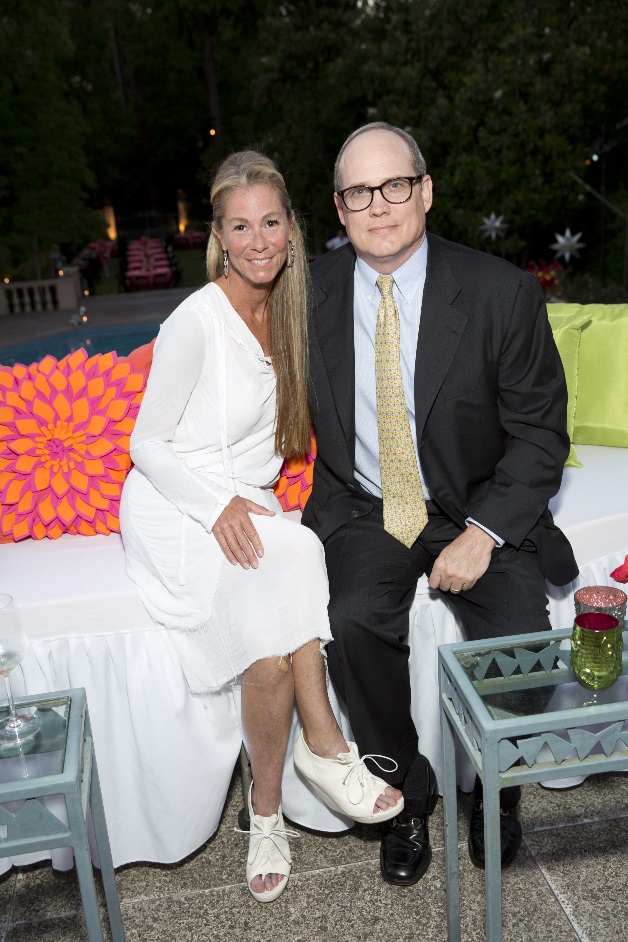 Ann and Michael Wilde; Photo by Jenny Antill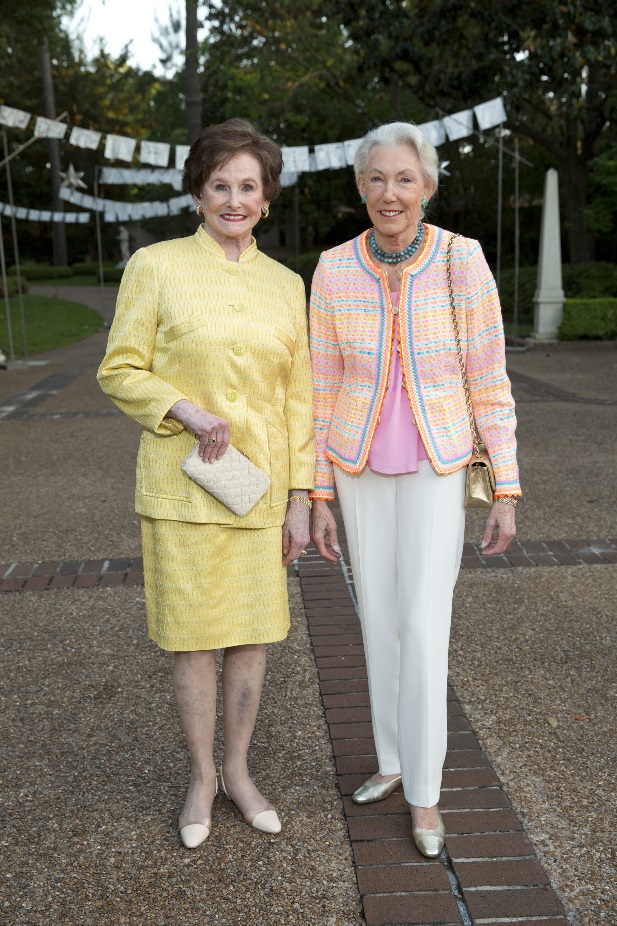 Ann Trammell; Lynda Underwood; Photo by Jenny Antill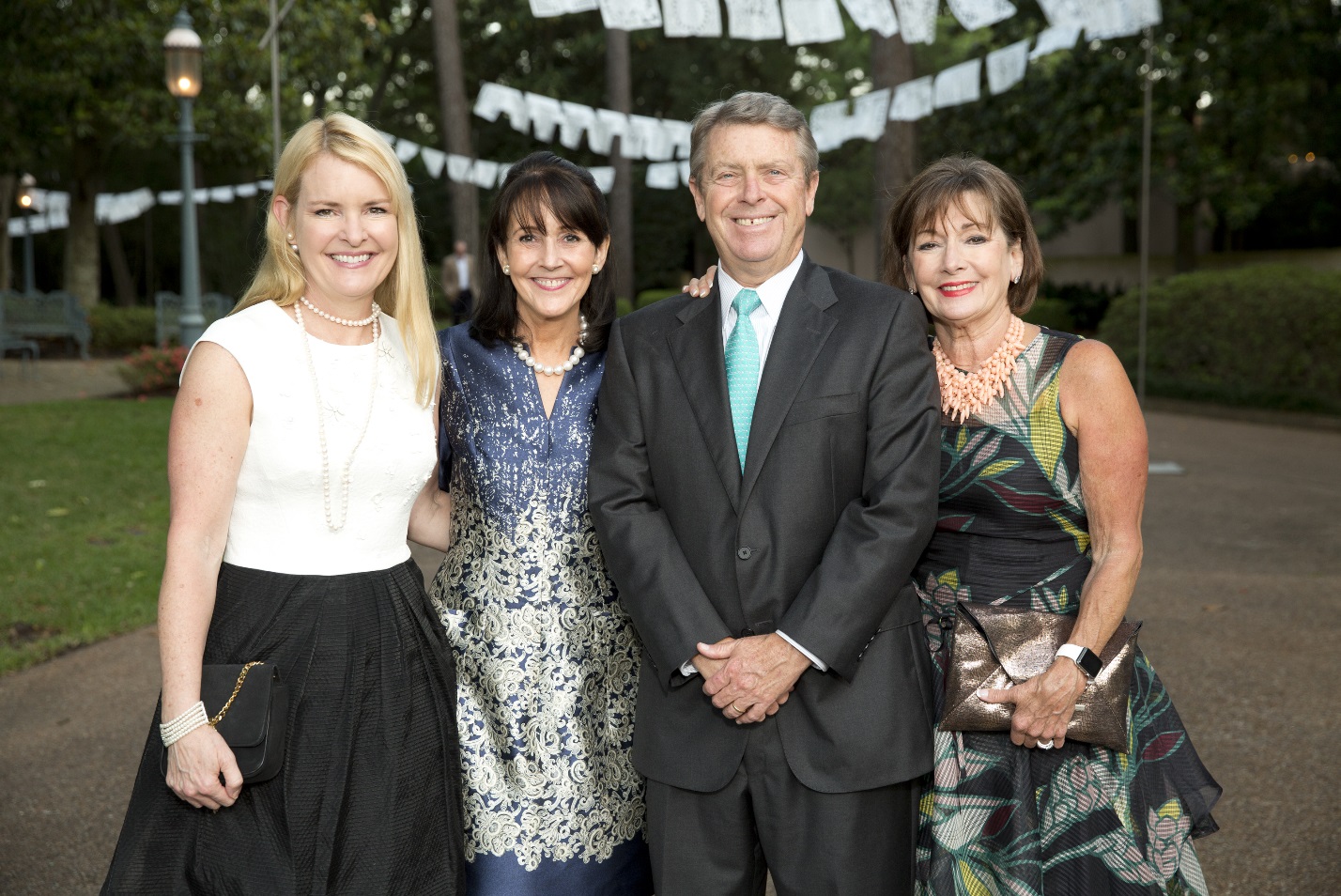 Anne Hamman; Jenny Elkins; Joe and Cathy Cleary; Photo by Jenny Antill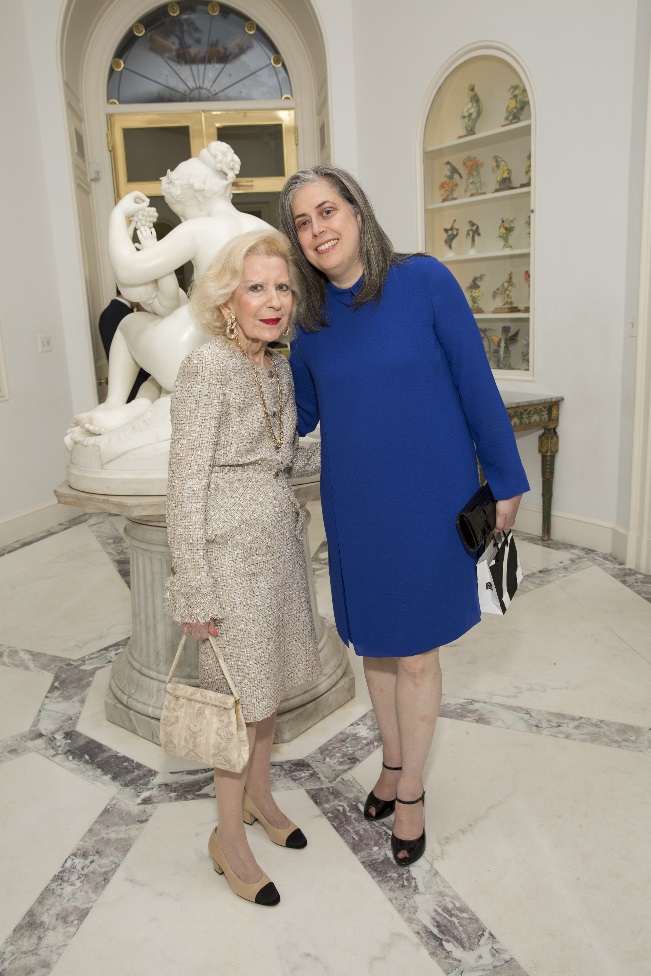 Carolyn Rosenstock-Ellis; Christine Gervais; Photo by Jenny Antill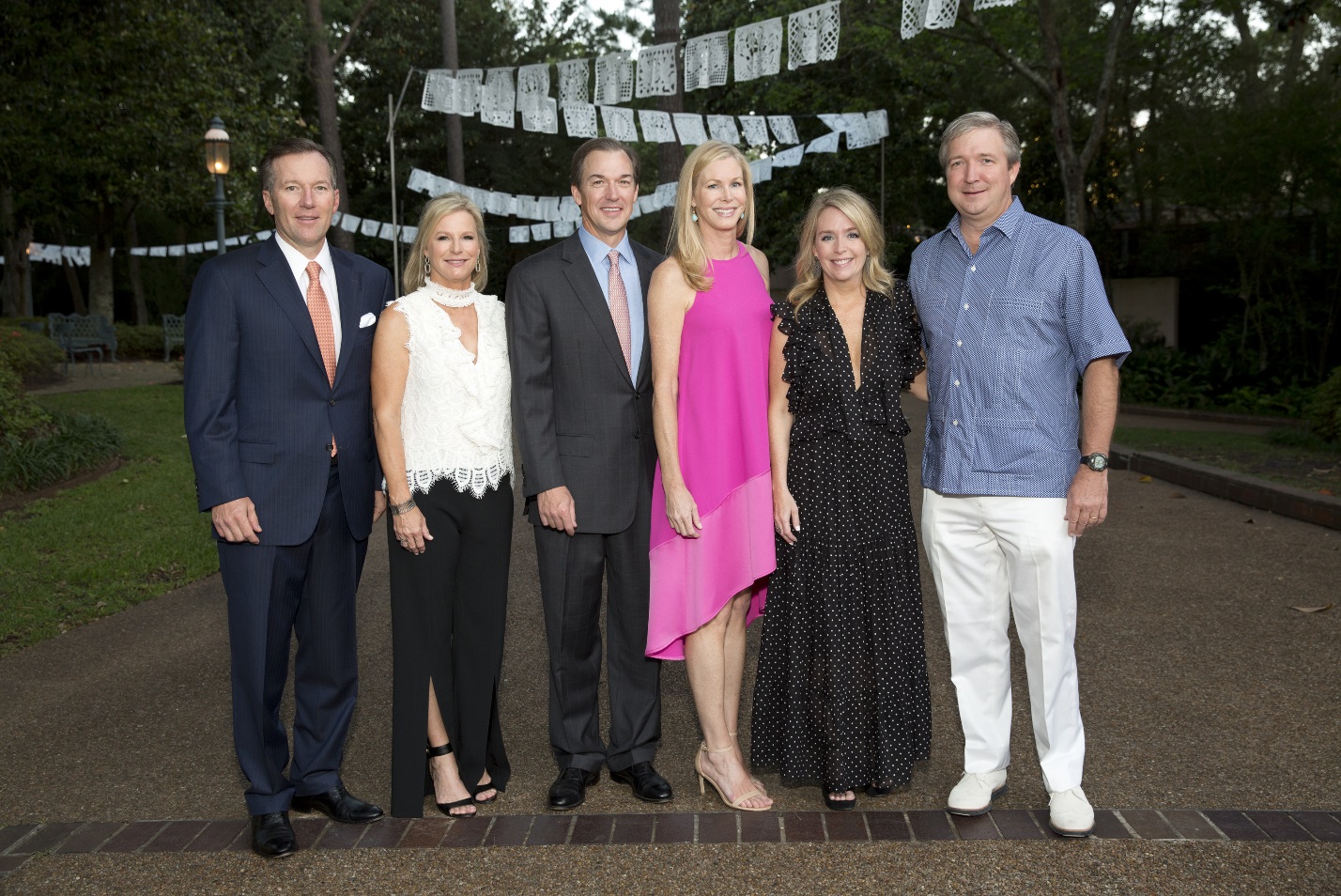 Chairmen Jeff and Stacey Henningsen; Mark and Rachel Lawrence; Angie and John Reckling; Photo by Jenny Antill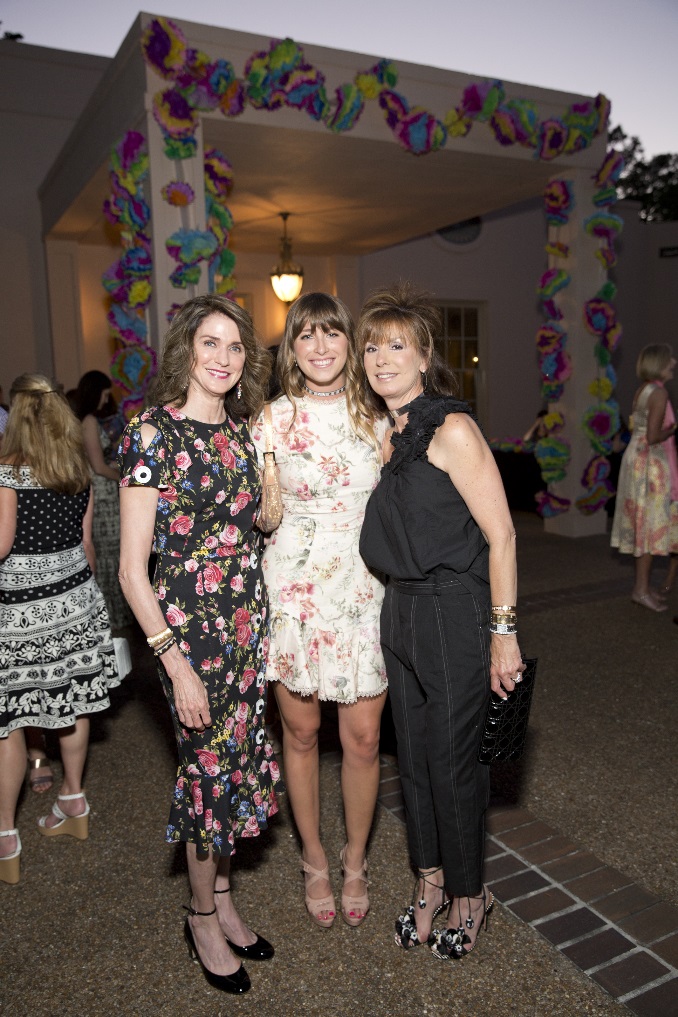 Christiana McConn; Maddie Britt; Tricia Britt; Photo by Jenny Antill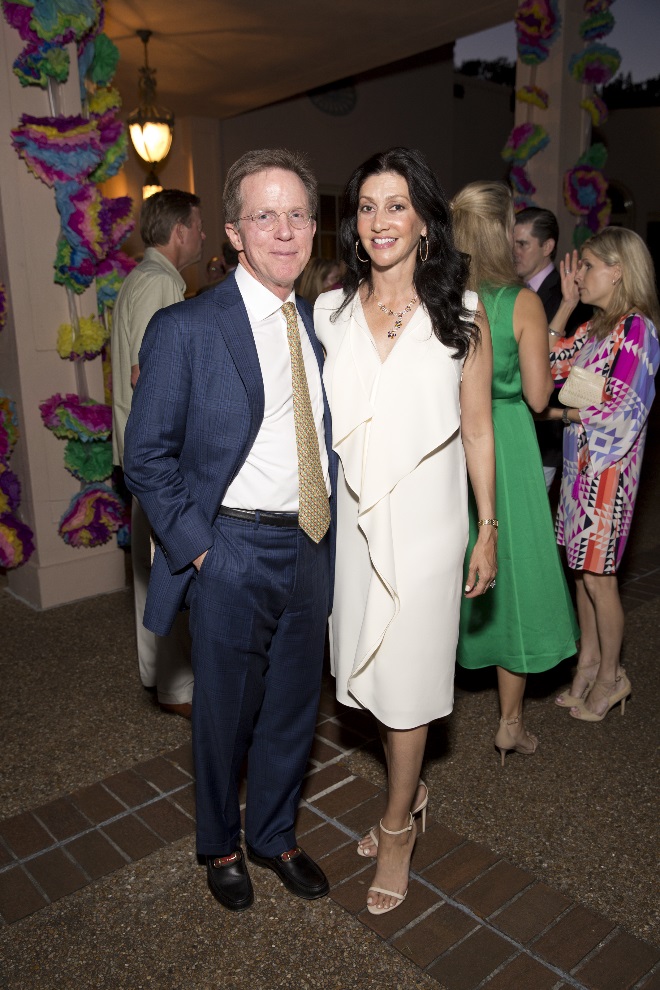 Erik and Nancy Littlejohn; Photo by Jenny Antill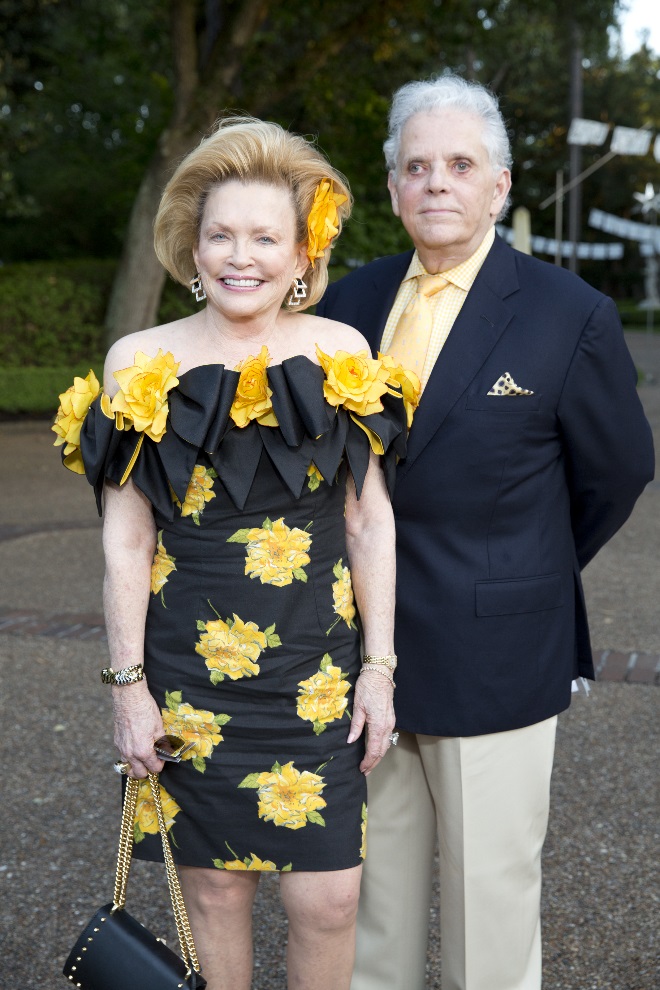 Jerry Ann Woodfin-Costa and Victor Costa; Photo by Jenny Antill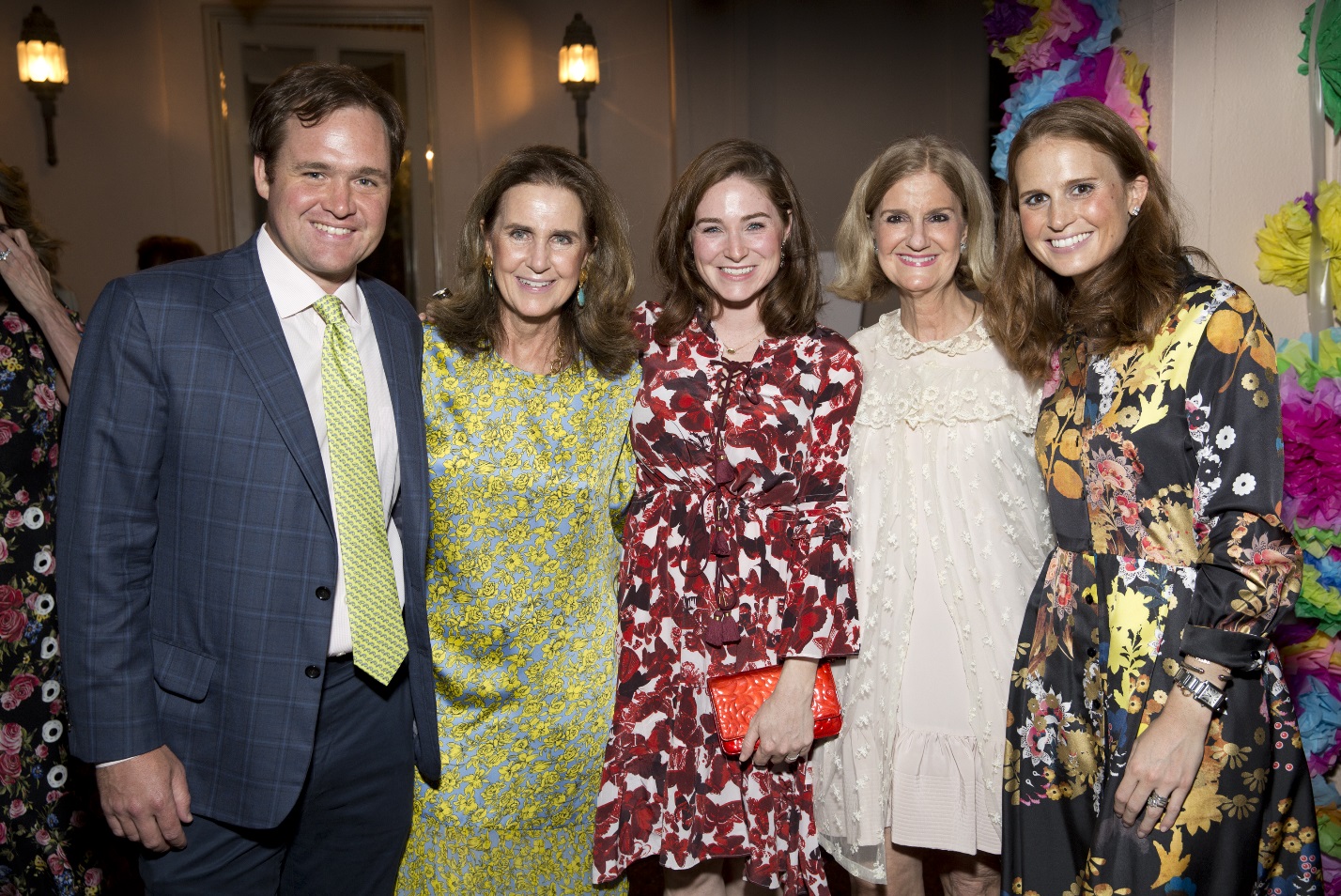 Joseph Jornayvaz; Mary Jornayvaz; Isla Jornayvaz; Sarah Solomon; Sarah Jane Howell; Photo by Jenny Antill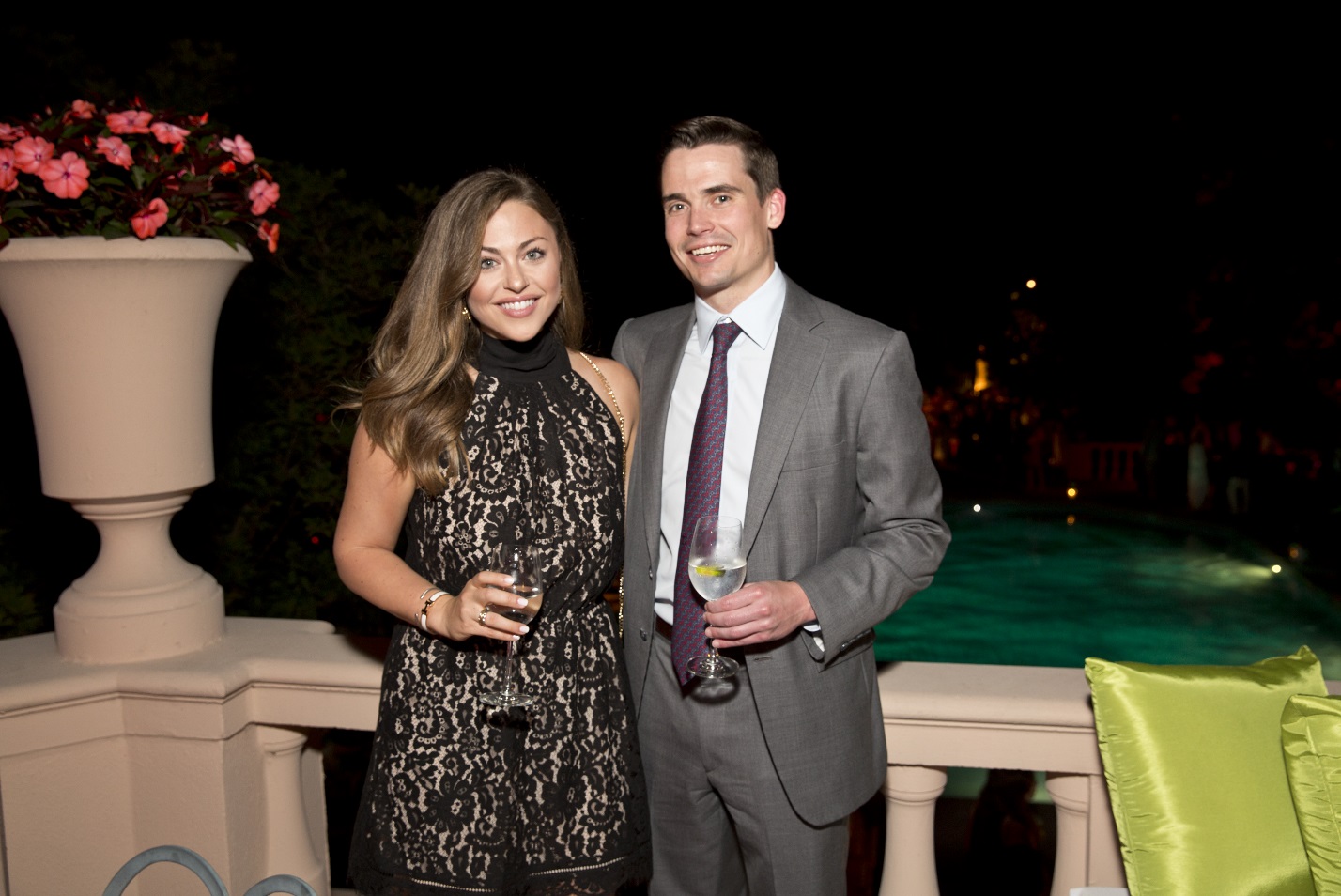 Lexi Sakowitz; Michael Marek; Photo by Jenny Antill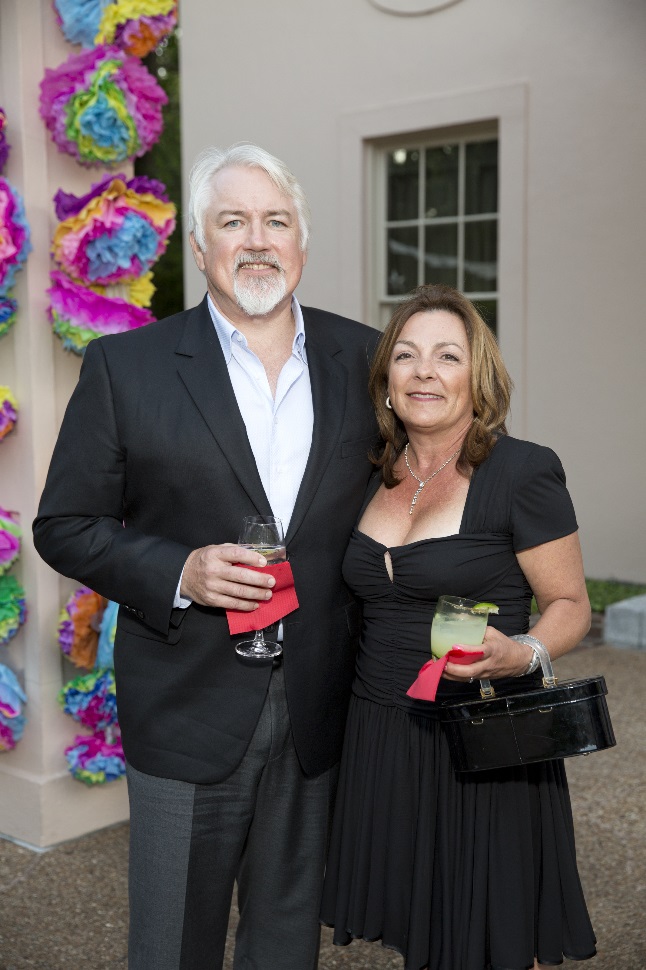 Mark and Mary Rothwell; Photo by Jenny Antill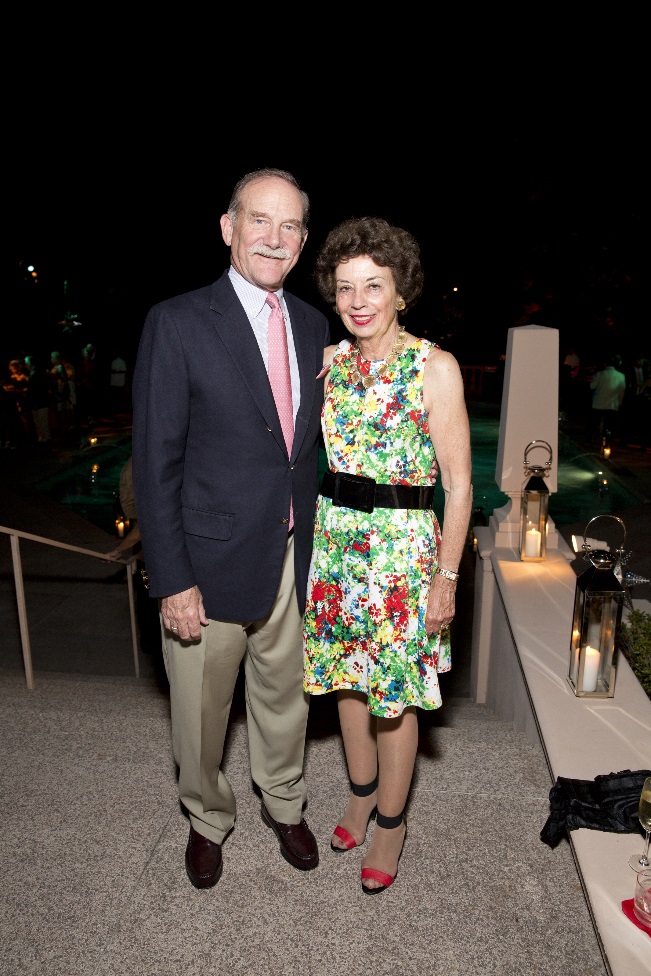 Marty and Kathy Goossen; Photo by Jenny Antill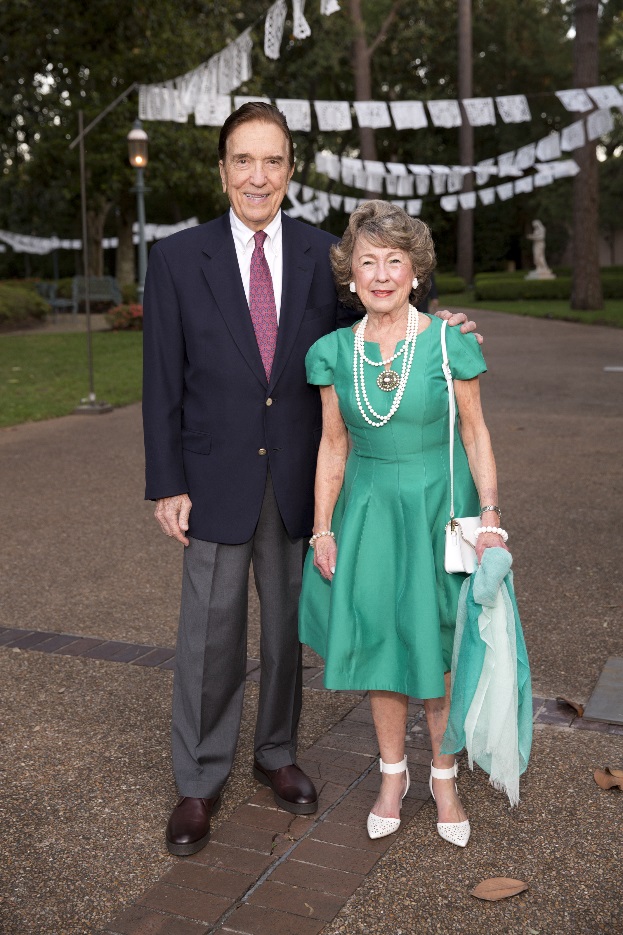 Ray Fiveash; Fran Fauntleroy; Photo by Jenny Antill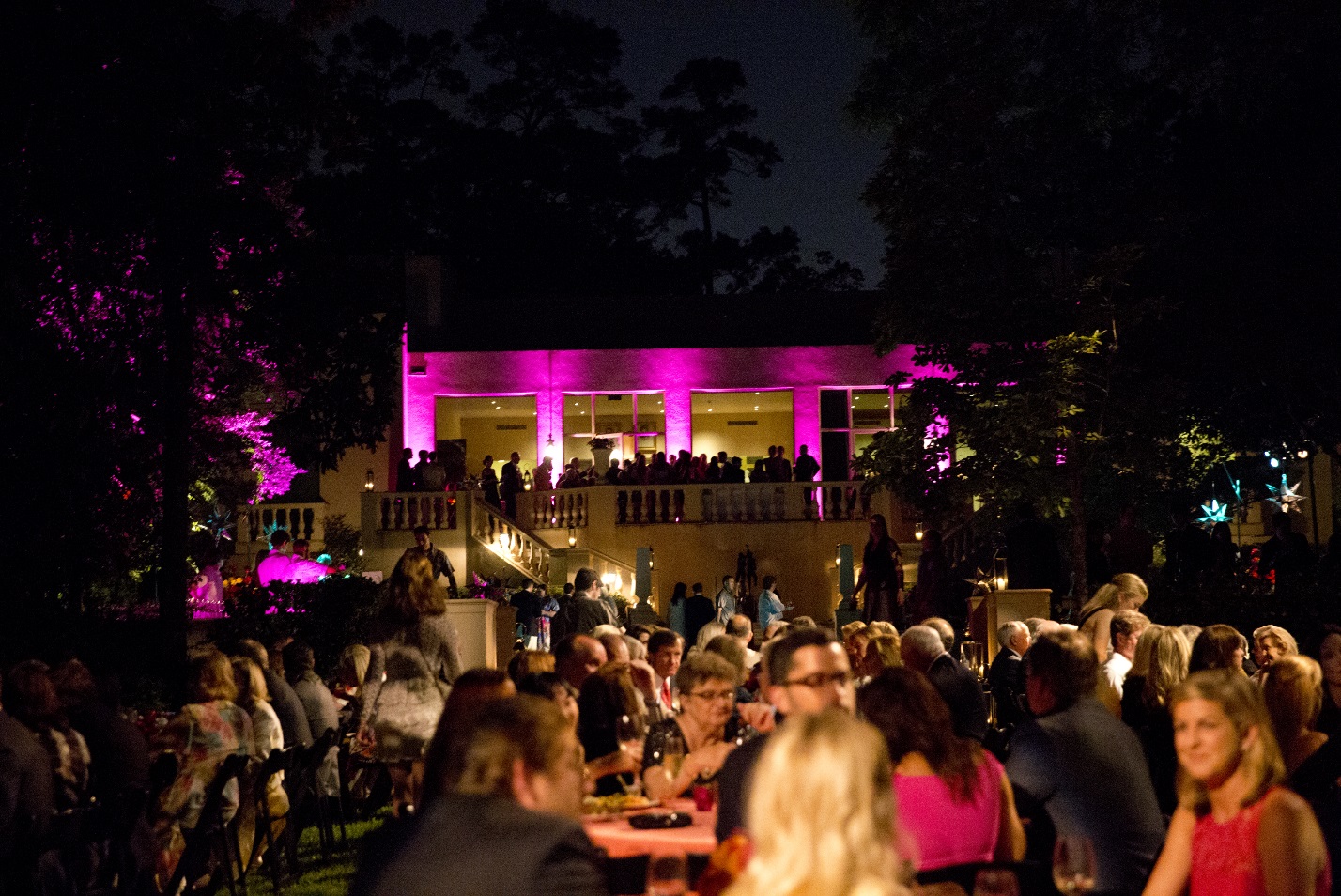 Rienzi Spring Party 2017 atmosphere; Photo by Jenny Antill (2)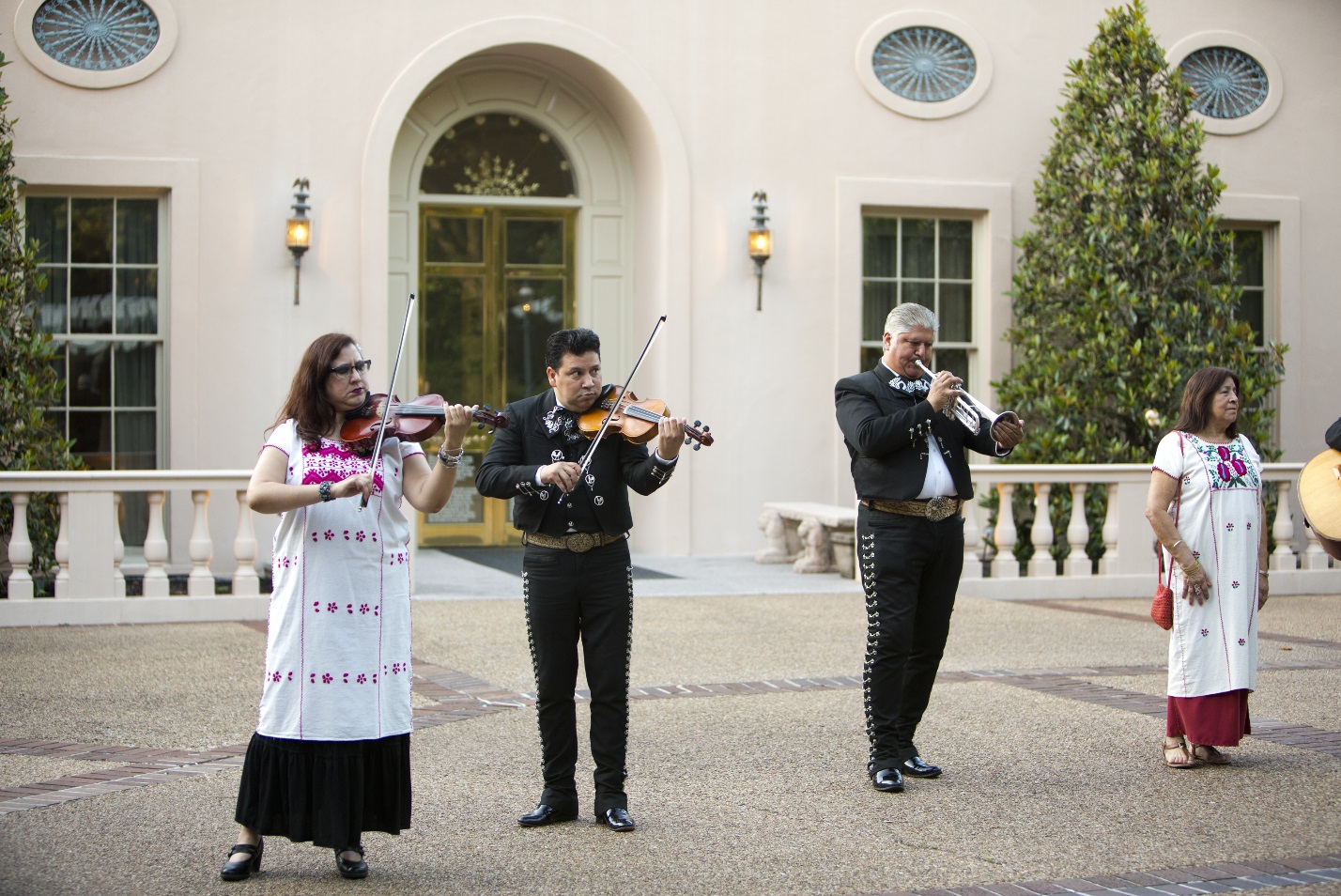 Rienzi Spring Party 2017 atmosphere; Photo by Jenny Antill